Конспект итоговой интегрированной (открытой) НОД , с элементами ТРИЗ в   средней группе №8 «Радуга».Цель:  закрепить названия геометрических фигур( многоугольник, круг, овал, треугольник, квадрат);закрепить умение соотносить количество предметов с числом, совершенствовать навыки счета в пределах «10»,развивать память , логическое мышление, воображение; воспитывать желание помочь в трудную минуту; любознательность, интерес .Раздаточный материал: геометрические фигуры, карточки с  кружочками, количество которых нужно соотнести с нужной цифрой.Интеграция образовательных областей: коммуникация, музыка, фэмп, физкультура.Словарная работа: поровну ;столько же ,сколько; одинаково или одинаковое количество.Приветствие.Воспитатель предлагает детям послушать песню«Маленький ежик –четвероножек,На спине листок несет, песенку поет.Фуф-ты, фуф-ты, фуф-ты ,фуНа спине листок несу ,самый сильный я в лесу,И боюсь одну лису.«Маленький ежик –четвероножек,На спине грибок несет, песенку поет.Фуф-ты, фуф-ты, фуф-ты ,фу на спине грибок несуСамый сильный я в лесу , и боюсь одну лисуМаленький ежик –четвероножекНа спине лису несет песенку поетФуф-ты, фуф-ты , фуф-ты,фу,На спине лису несу ,самый сильный я в лесу!!!В: Дети, про кого эта песня?Д: Про ежа.В: Какая эта песня? Веселая или грустная? Быстрая или медленная?В: О ком поет  еж в этой песне?В:А что он несет на спине?В:Сколько яблок на спине ? Сколько грибов? Чего больше? Чего меньше? Какой он, еж? Для чего ему колючки? Где он живет? Кого он боится? ).А вот и сам еж пришел к нам в гости .Он к нам пришел ,чтобы спрятаться от лисы. А грустный он потому, что он отстал от своих друзей.Тут входит лиса, не здороваясь с детьми, спрашивает, кто это про нее песенку пел?Воспитатель с детьми напоминает лисе про вежливые . волшебные слова, что при встрече, прежде чем что –то спросить, нужно поздороваться ! (Игра «Перевертыши»)Л: Здравствуйте, злые дети!Д: Мы не злые ,а добрые.Л:Здравствуйте,глупые дети!Д: Мы не глупые, а умные.Л:Здравствуйте, грязные дети!Д: Мы не грязные .а чистые!Л:Здравствуйте, грустные дети!Д:Мы не грустные, а веселые!В: А почему ты такая недовольная , лиса?Л: А чему мне радоваться? Убежал от меня еж, хорошо ,что остальных  ежат смогла спрятать, кстати, вы не видели здесь ежа?В: А зачем тебе прятать ежей? Так же нельзя!Л: Они постоянно под ноги попадаются , колют меня своими  иголками , а вот спрячу и буду гулять себе по лесу спокойно , не боясь никого. Вот  были бы они не колючими , не стала бы их прятать.Воспитатель предлагает детям объяснить лисе ,для чего ежу иголки.В: Может вы отпустите ежей, жалко  их , они ж такие маленькие, миленькие.Л:(подумав отвечает) Ну ладно, ладно, только при условии, что вы выполните следующие задания.Задание 1:. На мультимедийной  доске –геометрические фигуры. Детям предлагается рассказать чем отличаются фигуры, и чем они схожи, например , прямоугольники  разные и цвету, и по размеру; овалы одинаковые и по цвету, и по размеру; треугольники одинаковые по цвету ,но разные по высоте).Задание 2: («Найди свой участок и построй свой  дом»детям раздаются  вырезанные из цветного картона геометрические фигуры разных цветов с цифрами , по которым  они должны найти свое место и построить многоэтажные дома, по цифрам на карточке , т.е.у них в домах должно быть столько этажей, сколько показывает цифра на карточке. Опрос воспитанников )Задание 3: Слайд. На мультимедийной доске картинки ,например: лягушка, корова, собака,  телевизор, ковер, компьютер, подушка,тарелка, кружка, ложка. Детям предлагается угадать, что же загадала лиса, вопросы должны быть по признакам.( ТРИЗ «Да-нет-ка)Д:-Это домашнее животное                                                       В:-НетД:-Оно прямоугольное ?В:-ДаД:- На ней есть клавиатура?В:-Нет.Д:-Она висит на стене?В:-Нет.Д:-На ней можно спать?В:-Да.Д:-Это подушка?В:-Да.Задание 4: «Угадай какая фигура спрятана ?»Под стаканом  спрятаны фигуры разных цветов «фишки»-круг, овал ,многоугольник, и.т.д. ,на  стакане картина с зачеркнутыми некоторыми фишками .Дети ,рассуждая, гадают какие фишки спрятаны под стаканом.Задание 5: Найди ключ к дому.Детям предлагается сделать ключ ,который состоит из круга ,прямоугольника ,треугольника, но  раздаются квадраты разных размеров и разных цветов. Дети должны преобразовать из квадратов круг ,прямоугольник, треугольник, используя приемы разрезания по середине, разрезания по диагонали, отрезания.После выполнения всех заданий, лиса заходит довольная ,хвалит детей и подсказывает где какой еж спрятан:Первый еж спрятан в верхнем правом углу голубого шкафа.Второй еж спрятан на третьем  подоконнике  за  четырехэтажным домом, у которого второй по счету этаж желтого цвета.Третий еж находится самом  высоком  доме  только он не красного цвета.Четвертый еж спрятан  в правом верхнем углу синего шкафа  группе .В:Сколько ежей было спрятано ? А у нас в гостях сколько было ежей? Итого сколько стало ежей?Молодцы ребята ! Давайте, чтобы лиса не заскучала ,сделаем ей яблочного ежа(из палочек и ежа)Детям предлагается сделать из зубочисток  и яблока «яблочного ежа».Всем спасибо ! Молодцы!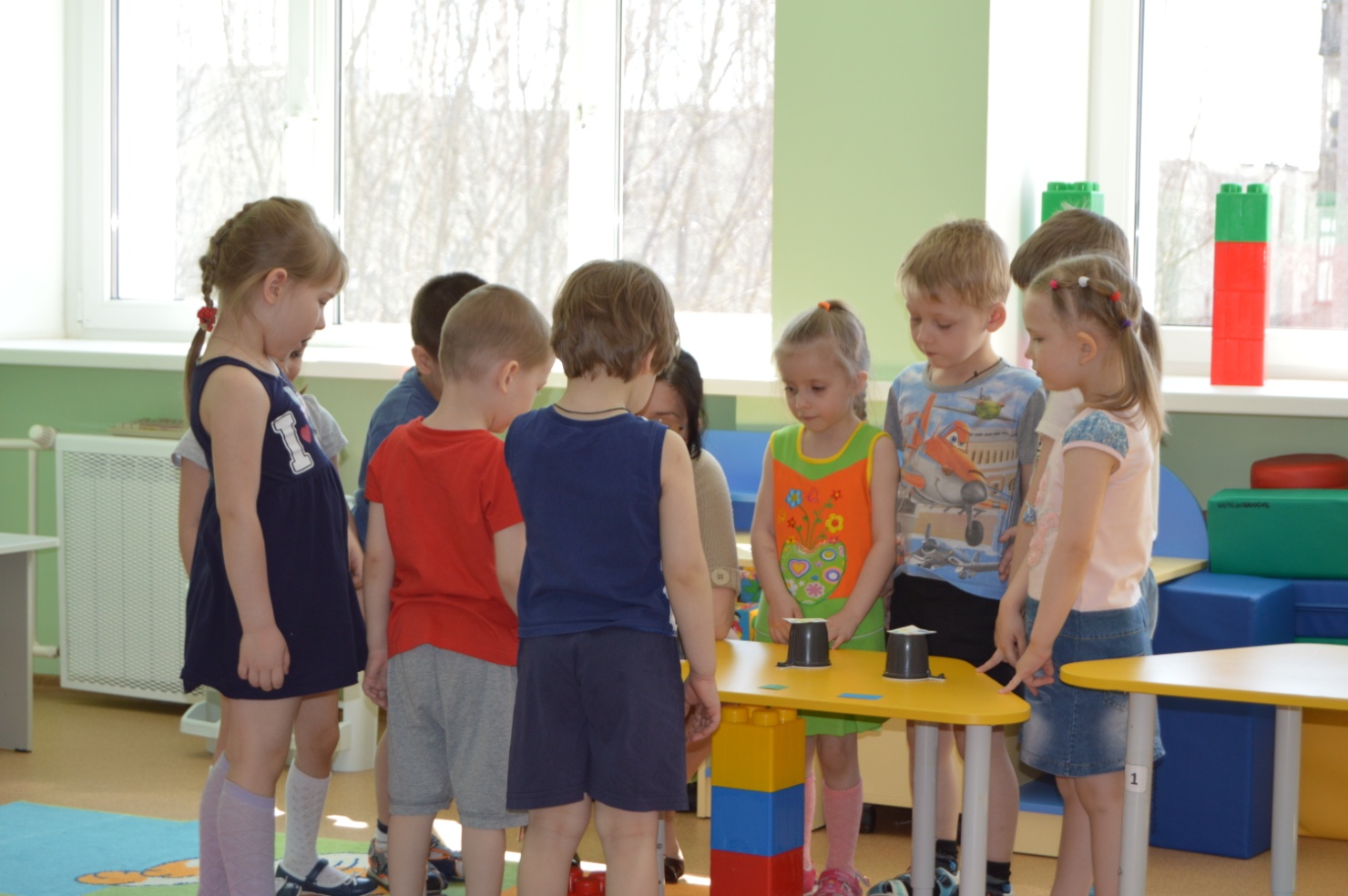 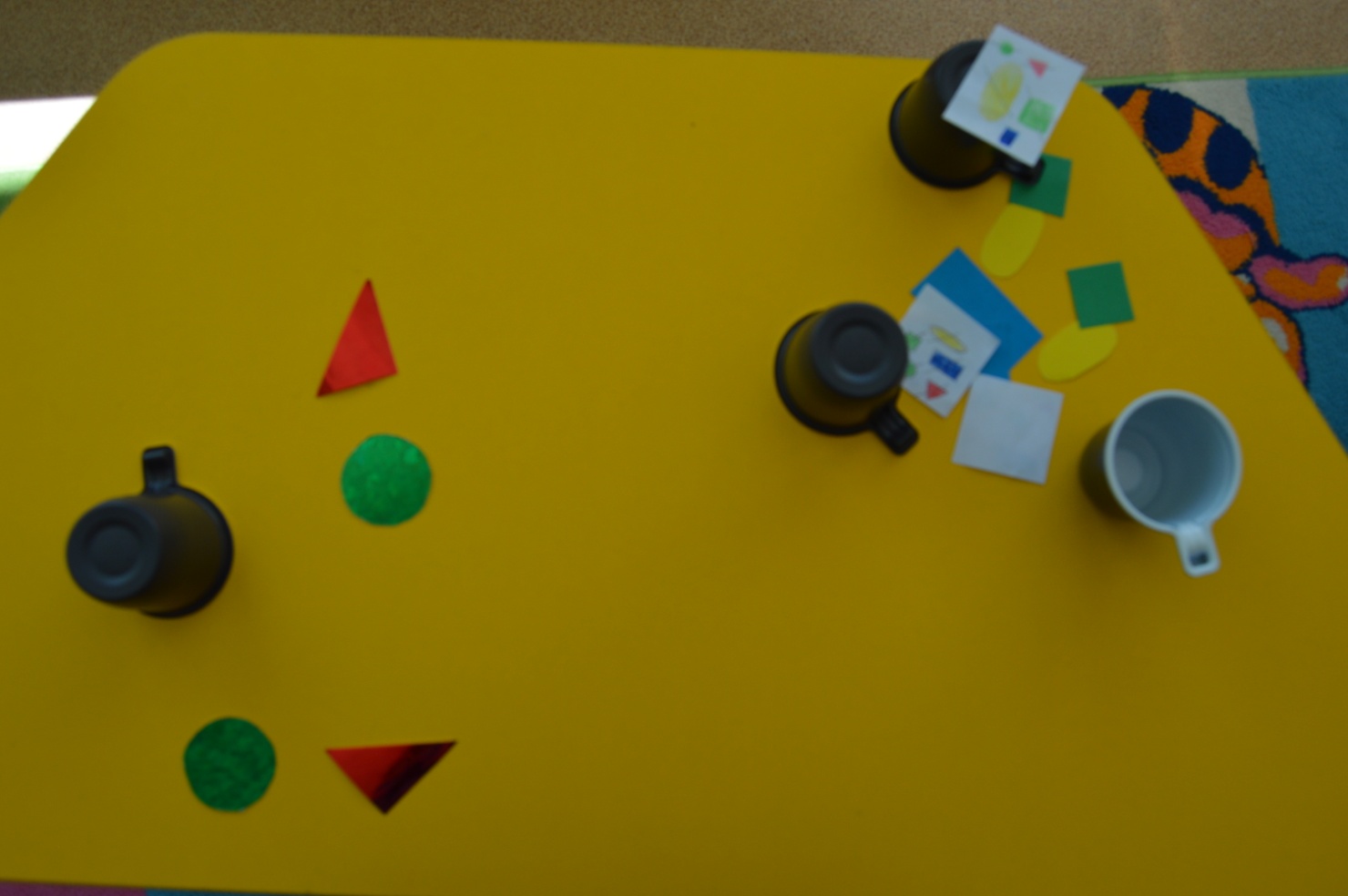 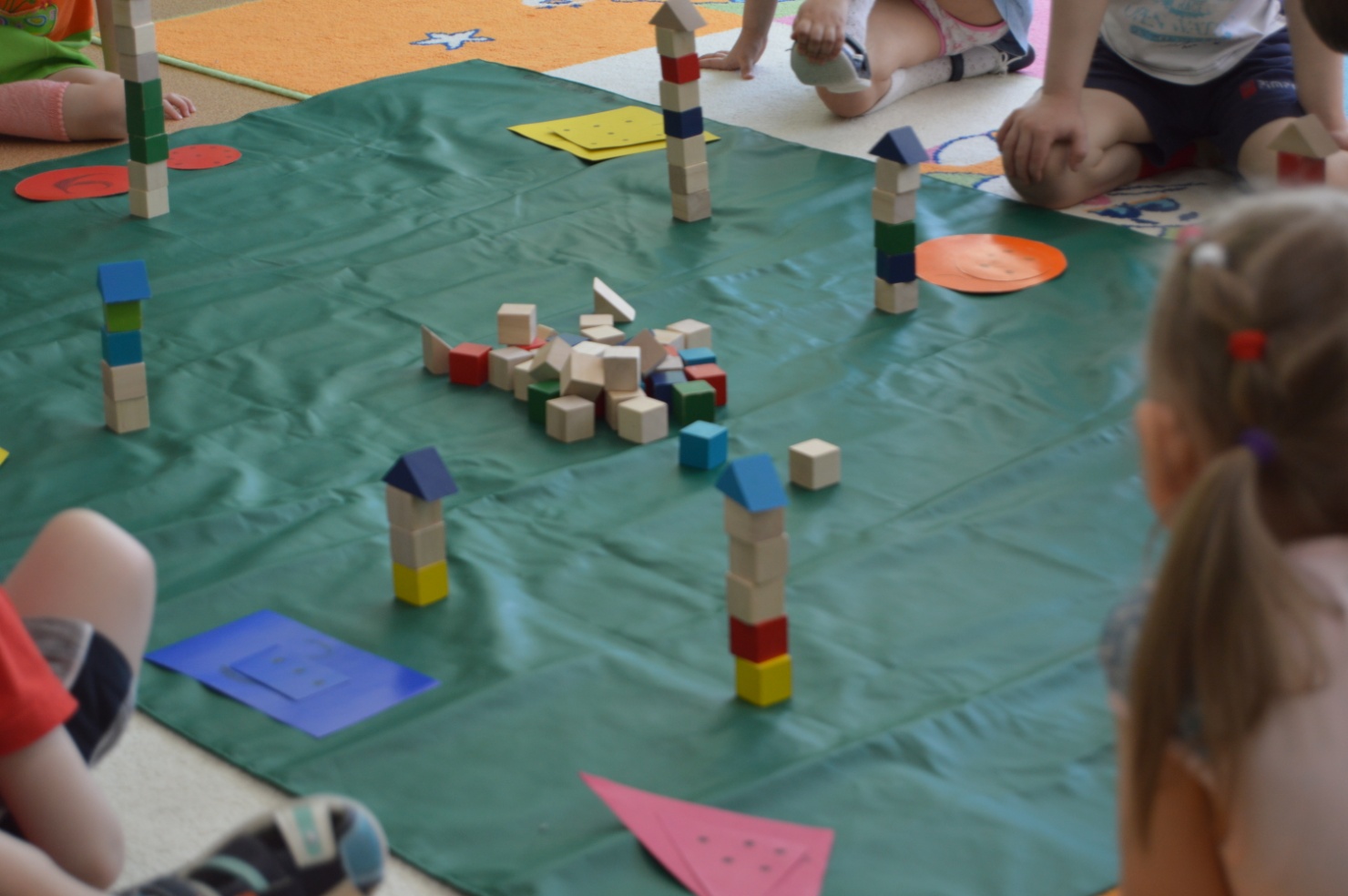 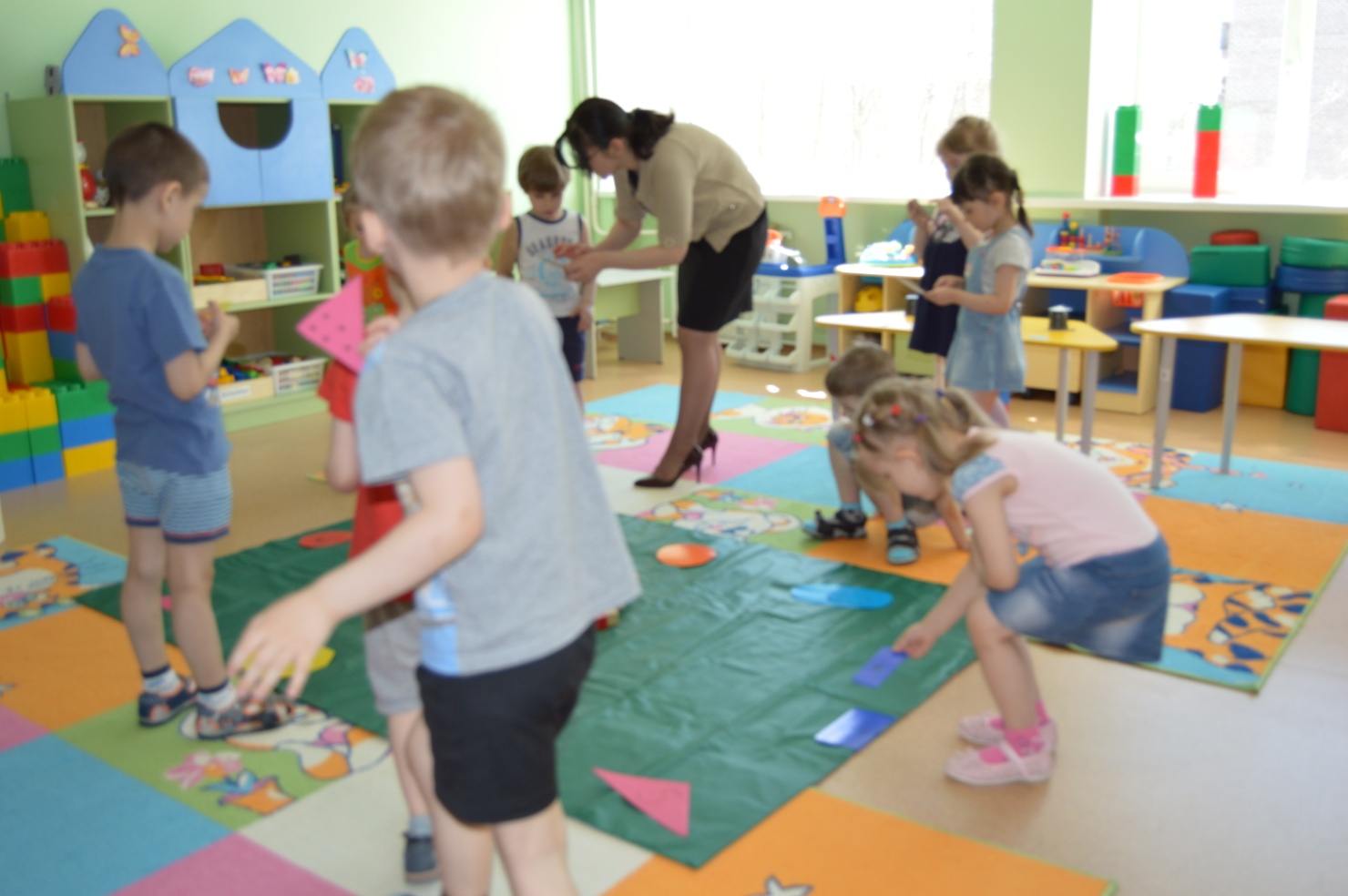 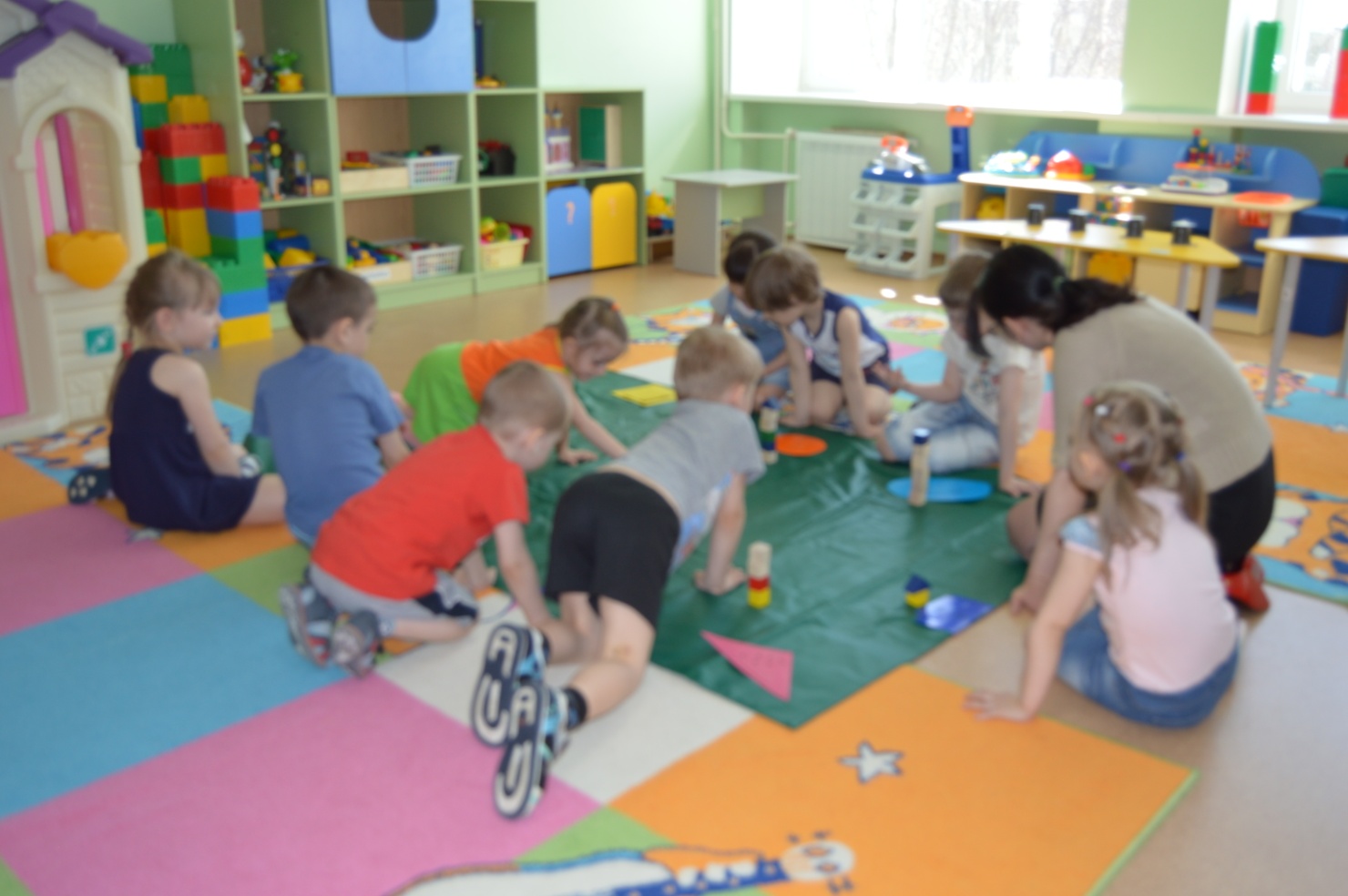 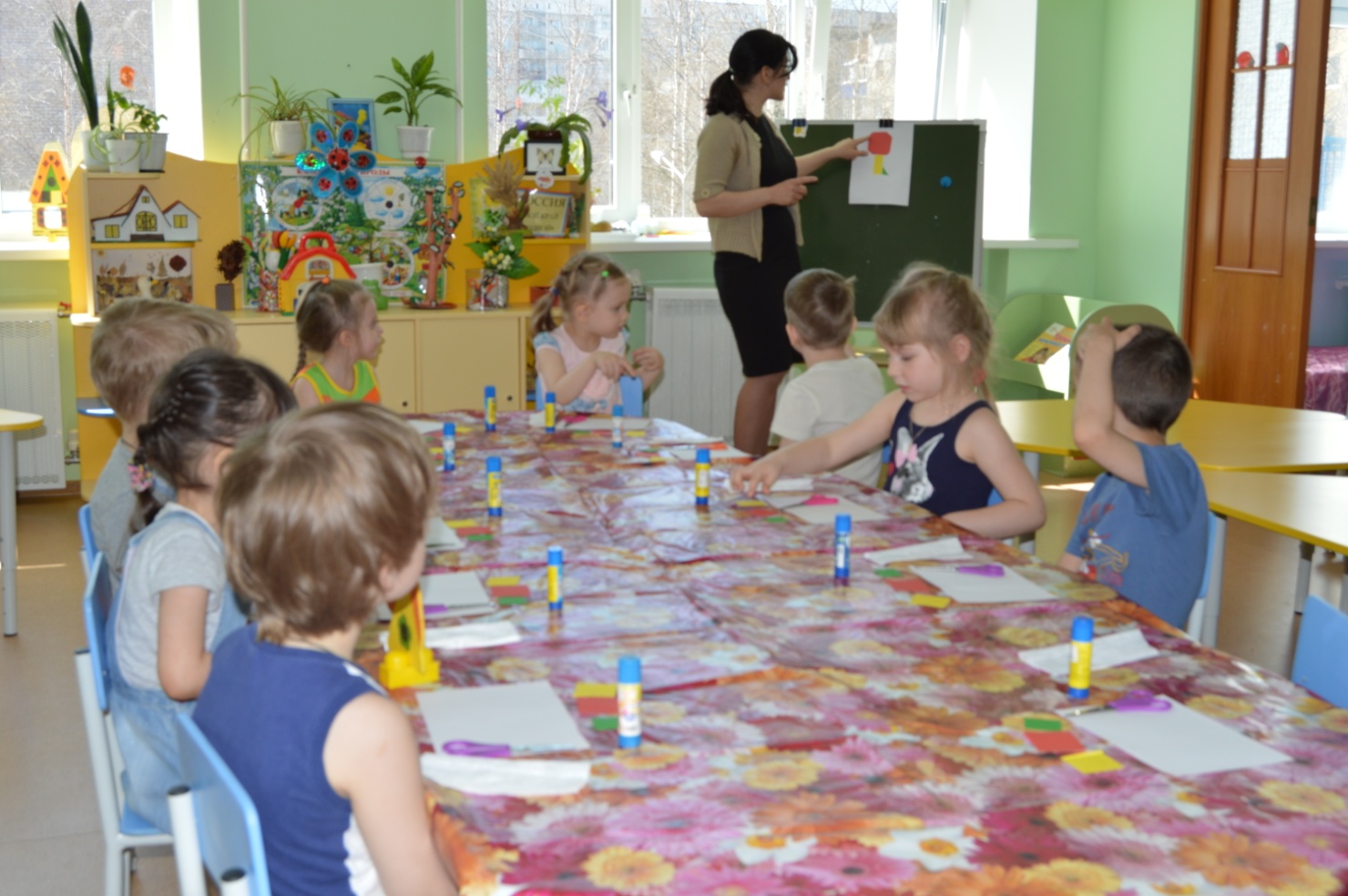 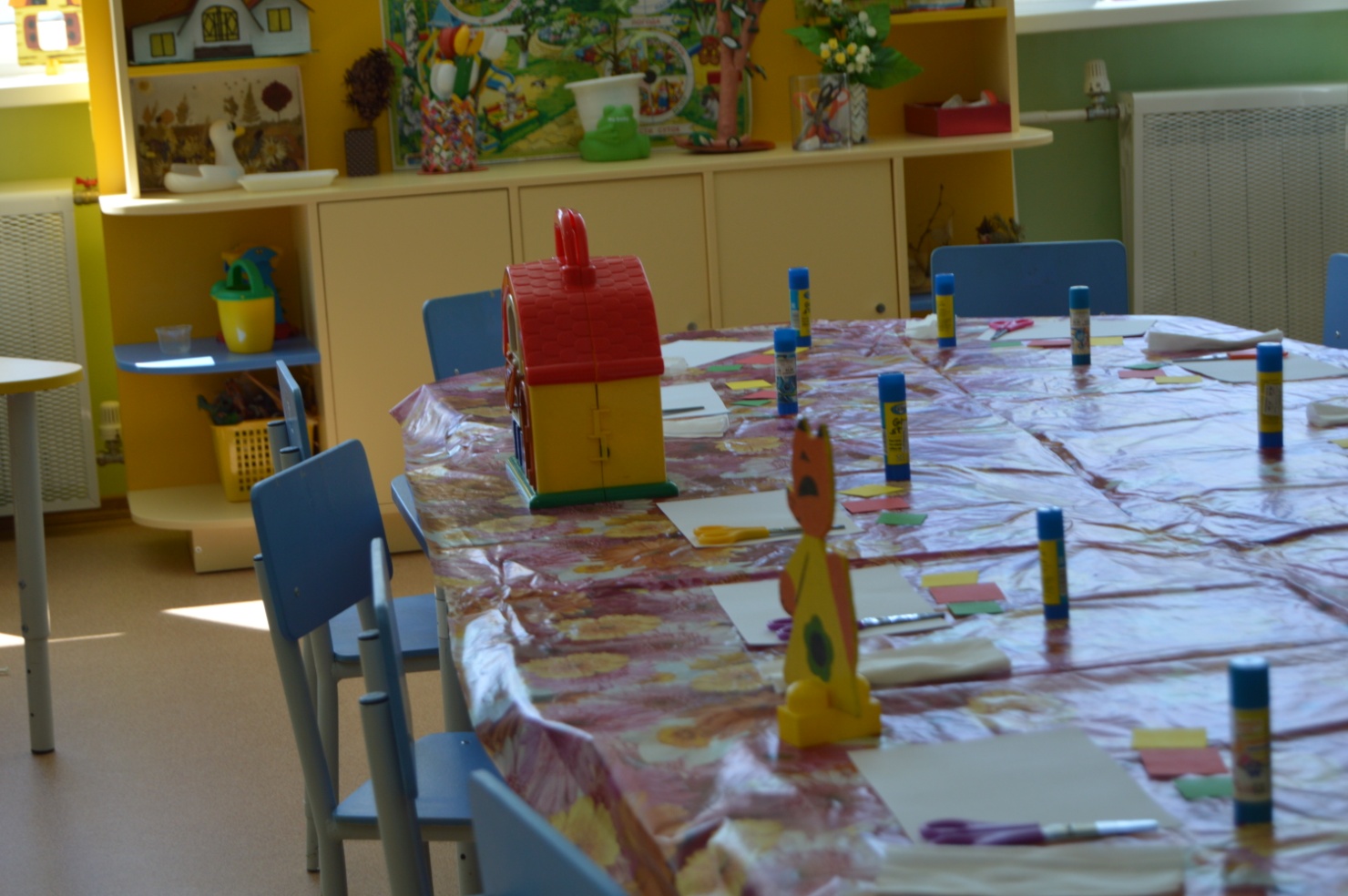 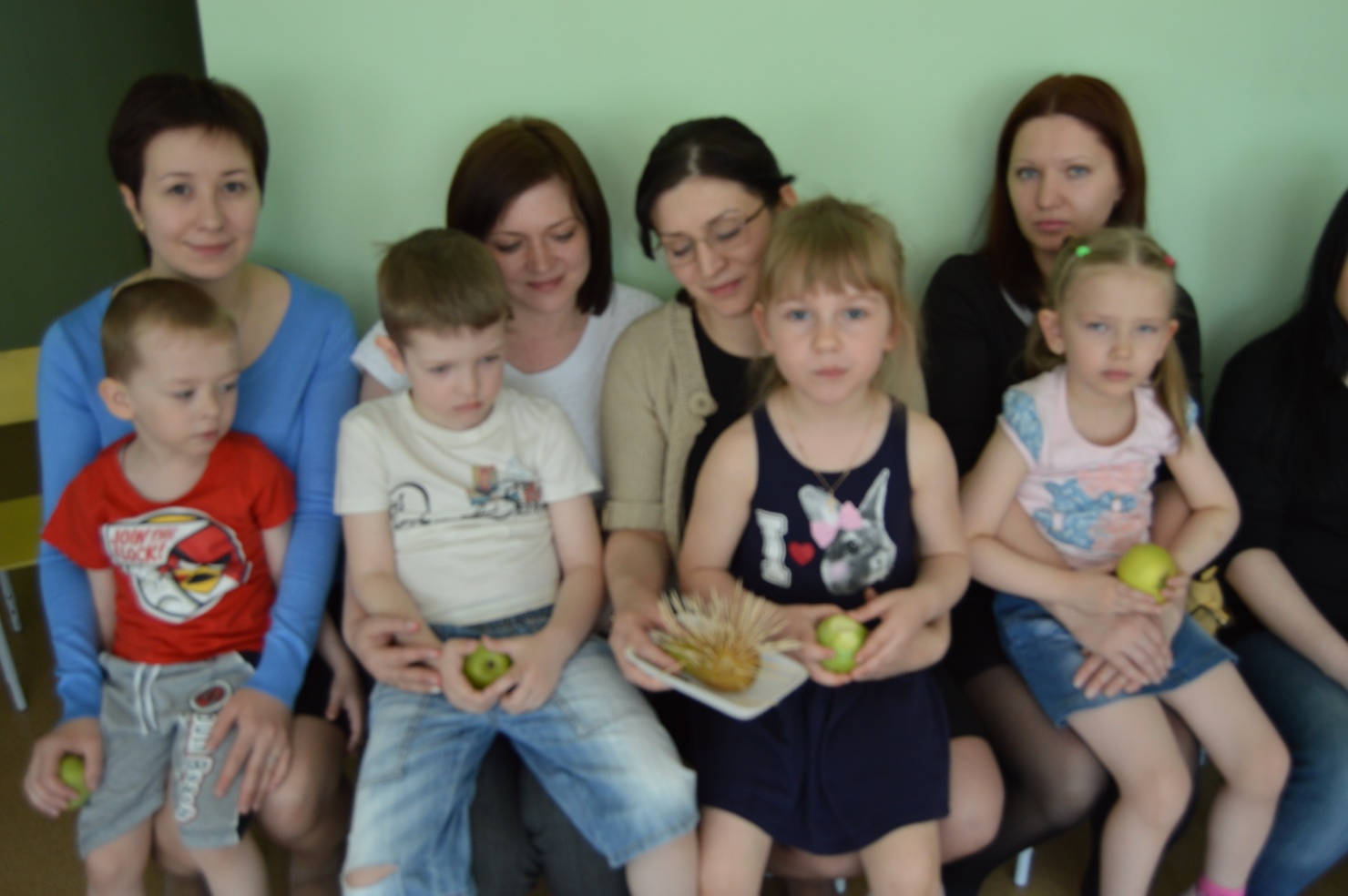 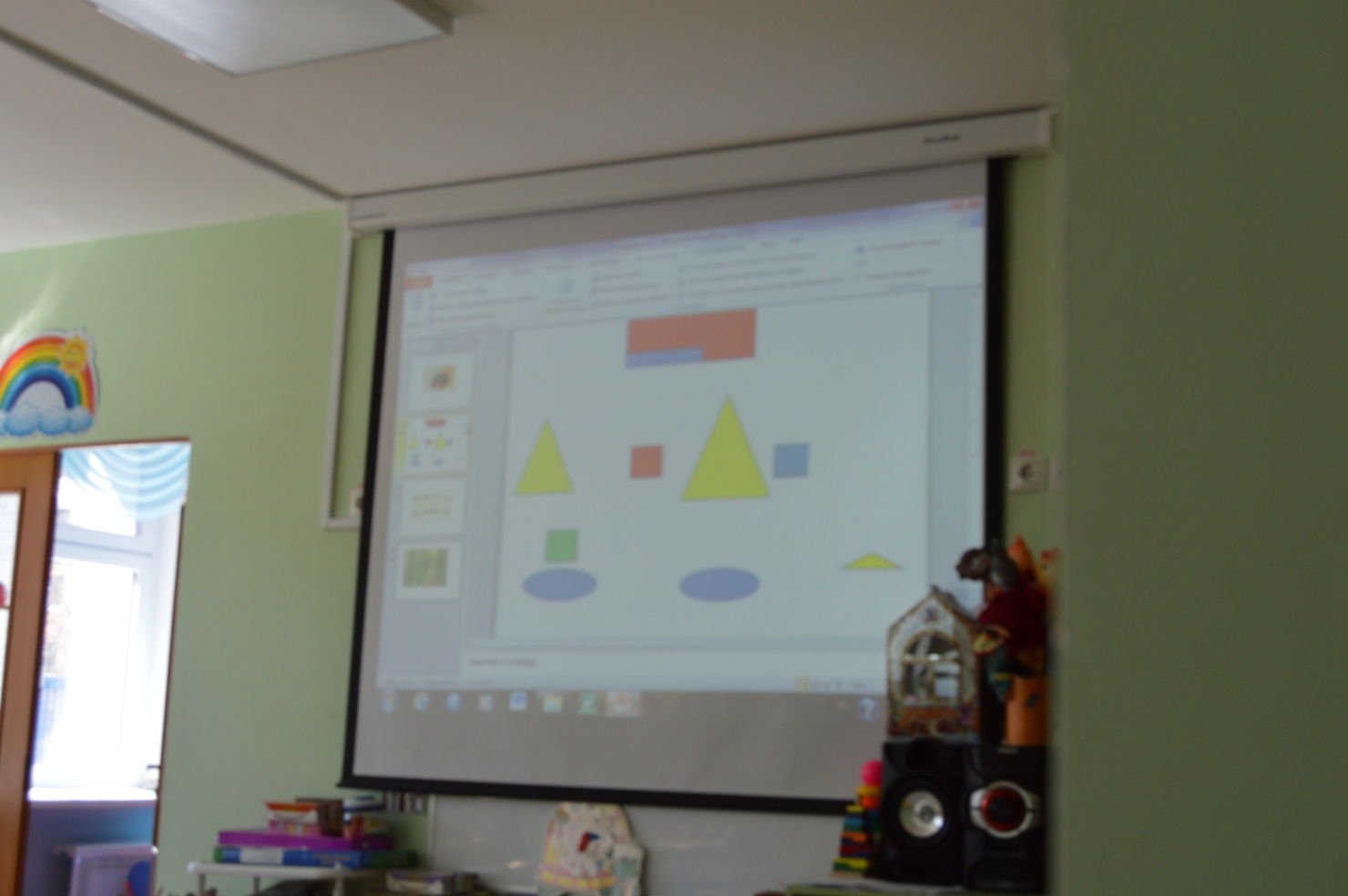 